Методическая разработка урока  в 8 классе по теме«ЭЛЕКТРОЛИТИЧЕСКАЯ ДИССОЦИАЦИЯ»Рыбакова Лариса Юрьевна,муниципальное общеобразовательное учреждение «Средняя общеобразовательная школа поселка Динамовский Новобурасского района Саратовской области»2013ПОЯСНИТЕЛЬНАЯ ЗАПИСКАУрок по теме «Электролитическая диссоциация» разработан для учащихся 8-го класса, обучающихся на основе авторской программы О.С. Габриеляна, соответствующей Федеральному компоненту Государственного стандарта общего образования и допущенной Министерством образования и науки Российской Федерации (О.С.Габриелян Программа курса химии для 8-11 классов общеобразовательных учреждений / О.С.Габриелян. – 7-е издание, переработанное и дополненное – М.: Дрофа, 2010г.).Урок по данной теме является вторым в разделе  «Растворение. Растворы. Свойства растворов электролитов»Класс: 8Учебник:  О.С. Габриелян Химия 8 класс М: «Дрофа», 2012Тип урока: урок «открытия» нового знания. Деятельностная цель: формирование у учащихся умений реализации общеучебных познавательных действий (анализ, синтез, оценка).Содержательная цель: расширение системы химических понятий  за счет включения в нее новых элементов.Задачи урока:  Образовательные:сформировать понятия об электролитах и неэлектролитах;раскрыть механизм диссоциации веществ с ионной и ковалентной полярной связью;ввести понятие «степень электролитической диссоциации» и показать её зависимость от различных факторов;сформировать умения у обучающихся составлять уравнения диссоциации.Развивающие: развивать логико-смысловое мышление учащихся;развивать умение работать с электронными образовательными ресурсами, лабораторным оборудованием; планировать решение проблемы, делать выводы. Воспитательные: продолжить формирование естественно - научного мировоззрения обучающихся;развивать коммуникативные навыки в процессе решения проблемы, работы в группе; формировать положительную мотивацию  учебной деятельности. Ожидаемые результатыЛичностные: формирование ответственного отношения к учению, готовности и способности к саморазвитию и самообразованию;формирование убежденности в закономерной связи и познаваемости явлений природы, в объективности научного знания; формирование коммуникативной компетентности в общении и сотрудничестве со сверстниками;ориентация на творческое начало в учебной деятельности.Метапредметные:Познавательные: умение устанавливать причинно-следственные связи и обобщения, умение делать умозаключения и выводы на основе аргументации, овладение приемами работы с информацией химического содержания, представленной в разной форме.Регулятивные: умение планировать собственную деятельность, осуществлять контроль своих действий.Коммуникативные: владеть устной и письменной речью, овладение основами коммуникативной рефлексии,  Предметные: В познавательной (интеллектуальной) сфере: формулирование понятия электролитическая диссоциация, электролиты, неэлектролиты, степень диссоциации, сильные и слабые электролиты; приобретение опыта химических методов исследования объектов и явлений природы: наблюдения проведения опытов и простых экспериментальных исследований с использованием цифровых измерительных приборов;В ценностно-ориентационной сфере: анализировать и оценивать последствия для окружающей среды бытовой и производственной деятельности человека, связанной с растворами, умение применять теоретические знания на практике, умение наблюдать и описывать демонстрируемые химические эксперименты, делать выводы и умозаключения из наблюдений, структурировать изученный материал;В сфере химической деятельности: решение практических задач повседневной жизни, обеспечение безопасности своей жизни.Формы работы учащихся: фронтальная, индивидуальная, групповаяМетоды обучения: словесные (беседа), наглядные (демонстрация таблиц, моделей, опытов), информационно-коммуникативные (использование презентаций, on-line упражнений), практические (эксперимент) по источнику знаний (словесные, наглядные, практические), по характеру деятельности обучающихся (проблемное изложение, частично-поисковый).Приемы обучения: постановка проблемных вопросов, проведение эксперимента, работа с электронными образовательными ресурсами.Средства обучения: компьютер, проектор, модульная система экспериментов PROLog (модуль «Проводимость»), электронные образовательные ресурсы, инструктивные карты, карточки - задания.Оборудование и реактивы для учителя:  раствор соляной кислоты, раствор хлорида натрия, раствор гидроксида натрия, раствор уксусной кислоты, раствор сахарозы, дистиллированная вода, хлорид натрия кристаллический, стакан химический 50 мл (6 шт.), влажная салфетка, штатив с лапкой, зажимом.Литература для учителя:Габриелян О. С. Химия  8 класс. – М.: Дрофа, 2012. Габриелян О.С. Остроумов И. Г. Настольная книга учителя. Химия, 8 класс. – М.: Дрофа, 2004 – 278 с.Полосин В.С. Практикум по методике преподавания химии – М.: Просвещение, 1989.-224 с.Литература для  учащихся: Габриелян О.С. Химия 8 класс. Учебник для общеобразовательных учреждений. – М.: Дрофа, 2012.Габриелян О.С., Сладкова С.А. Рабочая тетрадь к учебнику О.С. Габриеляна Химия. – М.: Дрофа, 2013.Технологическая карта урокаПеречень используемых электронных образовательных ресурсовЭтап урокаСодержаниеДеятельность      учителяДеятельность   обучающихсяПланируемый результат1. Мотивация (самоопределение) к учебной деятельности.1. Приветствие обучающихся,      проверка готовности к уроку.    (слайд №  2)           2. Вступительное слово учителя: при активном включении во все виды деятельности на уроке вы сможете:сформулировать тему урока; разобраться в сложных вопросах новой темы;осознать свои возможности;оценить себя и своих одноклассников;легко выполнить домашнюю работу.Сообщает обучающимся о видах деятельности на уроке и возможных результатах этой деятельности. Подготовка к активной учебно-познавательной деятельности.Развитие личностных УУД: самоопределение; смыслообразование внутренней позиции обучающегося; учебно-познавательной мотивации.2. Актуализация знаний. Организует побуждающий диалог:Что такое растворимость веществ?От каких факторов зависит растворимость веществ?Как   вы понимаете правило средневековых алхимиков «Подобное растворяется в подобном»? Приведите пример. (слайд № 3)Организует работу с электронным образовательным ресурсом контролирующего типа (слайд №4)Тесты по теме "Типы химических связей"   Организует подведение итогов выполнения тестирования.  Если тест выполнен верно, поставьте оценку «5» , если вы допустили 2-3 ошибки -  «4», а если больше, то нужно повторить материал по данной теме.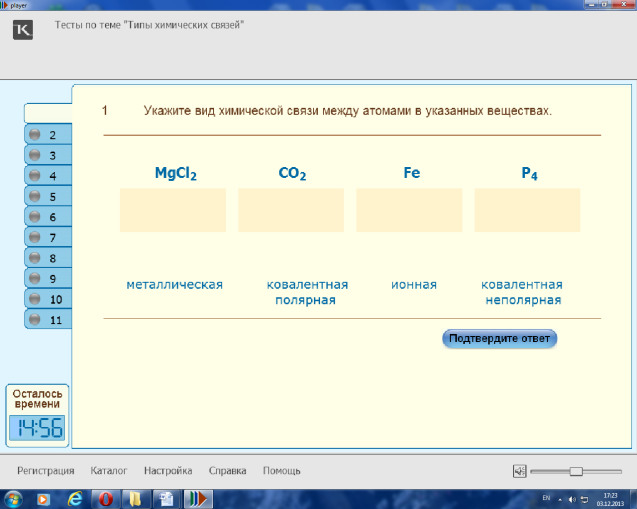 Отвечают на вопросы учителя, приводят примеры веществ и растворителей с различными типами химической связи.Групповая работаРабота с ЭОР (11 вопросов) по одному учащемуся от каждого ряда, которые фронтально работают с представителями своей команды при  выполнении интерактивного задания.Самоконтроль, самооценкаРазвитие личностных УУД: осознание ответственности за общее делоРазвитие познавательных УУД: структурирование знаний; построение речевого высказывания в устной форме.Развитие коммуникативных УУД: учет разных мнений, координирование в сотрудничестве разных позиций.Регулятивные УУД:умение проводить самоконтроль;умение оценивать свою деятельность.3. Фиксирование индивидуального затруднения в пробном действии.1. Организует побуждающий диалог:Как вы думаете,  растворы проводят электрический ток?Как называются такие растворы?Что такое диссоциация?2.  Демонстрация опыта  «Испытание веществ на электрическую проводимость»  с помощью модульной системы экспериментов PROLog (слайд №5)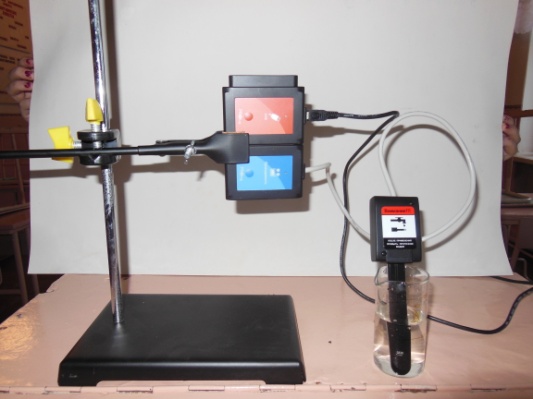 Инструктивная карта № 1     (слайд № 6)Запишите значение удельной электропроводности каждого раствора в таблицу.Проанализируйте измеренные значения удельной электропроводности.Сделайте выводы.Побуждает к осознанию противоречия между имеющимися знаниями и наблюдаемыми результатами.Какую проблему мы попытаемся решить? Какова же будет цель нашего урока? (слайд № 7)Отвечают на вопросы учителя, аргументируя свои варианты.В ходе демонстрационного опыта наблюдают  наличие или отсутствие удельной электрической проводимости веществ. Парная работа с инструктивной картой № 1Вносят данные в таблицу. Обсуждают увиденные результаты. Делают выводы.Выдвигают варианты формулировок цели, участвуют в их обсуждении. Появляется цель урока. Развитие познавательных УУД: анализ, сравнение, аналогии, самостоятельное выделение и формулирование познавательной цели.Развитие личностных УУД: учебно-познавательный интерес; смыслообразование.Развитие коммуникативных УУД: формулирование и аргументация своего мнения и позиции в коммуникации.4. Выявление места и причины затруднения.1. Организует побуждающий диалог:Что же происходит в растворах с веществами, почему получаются такие результаты?Что такое электрический ток? От каких факторов зависит способность веществ проводить электрический ток?Могут ли ионы создавать электрический ток?Подумайте, в результате чего они появились? 2.  Задает проблемную ситуацию. Проблемная ситуация: почему растворы одних веществ проводят электрический ток, а других – нет? Высказывают предположения (разное строение веществ).Формулируют проблемные вопросы:Почему   раствор хлорида натрия, в отличие от твердой соли и дистиллированной воды, проводит электрический ток?2. Почему водный раствор хлороводорода (вещества с ковалентной полярной связью) проводит электрический ток?3. Почему раствор сахарозы (вещества с ковалентной полярной связью) не проводит электрический ток?Выдвигают гипотезы.Развитие личностных УУД: учебно-познавательный интерес; смыслообразование.регулятивных УУД: волевая саморегуляция.  познавательных УУД: анализ, сравнение, подведение под понятие.коммуникативных УУД: формулирование и аргументация своего мнения и позиции в коммуникации.5. Построение и реализация проекта выхода из затруднения.1. Организует работу групп (4 человека) с инструктивной картой № 2 (слайд № 8) и с информационным образовательным ресурсом Инструктивная карта № 2Познакомьтесь с текстовым фрагментом «Механизмы электролитической диссоциации» (модуль № 3) веществ с различным типом связи.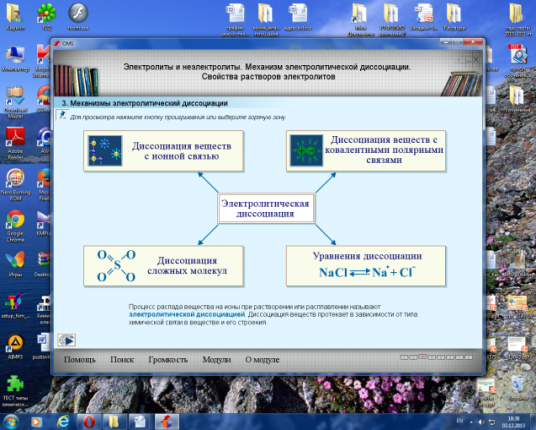 Представьте услышанную информацию в виде знаково-символической схемы в рабочей тетради на печатной основе стр. 168-169.Проанализируйте, к каким классам веществ относятся электролиты?Что же такое электролитическая диссоциация?Есть ли в кристаллической сахарозе ионы?Есть ли ионы в растворе сахарозы?Какой можно сделать вывод о проводимости веществ? Как можно назвать такие вещества?Проанализируйте, исходя из нашего опыта,  какие вещества являются неэлектролитами? Организует работу групп (4 человека) с инструктивной картой № 3 и с информационным образовательным ресурсом (слайд № 9)Инструктивная карта № 3Познакомьтесь с текстовым фрагментом «Сильные и слабые электролиты»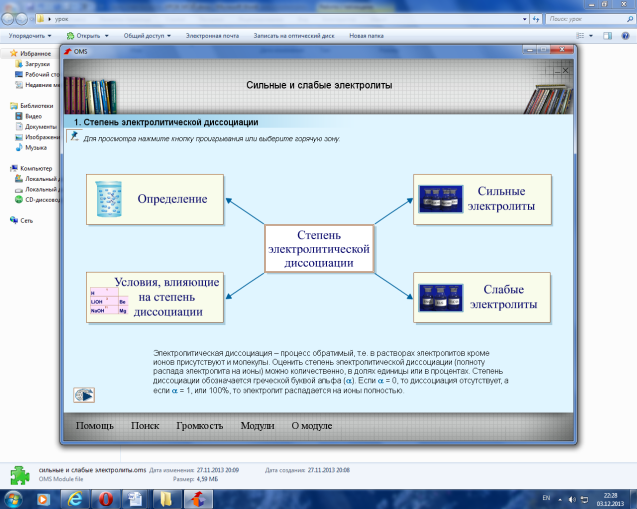 Представьте услышанную информацию в виде знаково-символической схемы в рабочей тетради на печатной основе стр. 169-170 № 3.   3. Организация взаимо- и самопроверки.Работа групп с инструктивной картой № 2Взаимопроверка, самопроверкаРабота групп с инструктивной картой № 3Взаимопроверка, самопроверкаРазвитие личностных УУД: осознание ответственности за общее делорегулятивных УУД: волевой саморегуляции;  познавательной инициативы; прогнозирования. познавательных УУД: познавательная инициатива,  построение логической цепи рассуждений; использование знаково-символических средств; установление причинно-следственных связей.коммуникативных УУД: планирование учебного сотрудничества; формулирование и аргументация своего мнения и позиции в коммуникации; понимание относительности мнений и подходов для решения проблем; адекватное использование речи для планирования и регуляции своей деятельности.6. Первичное закрепление  с проговариванием во внешней речи1. Организует индивидуальную работу в тетради и на доске с текстовым заданием:Запишите уравнение диссоциации предложенных веществ в рабочей тетради на печатной основе  стр. 170 № 4Организует проверку результатов.Работают в тетради с текстом задания. (3 человека одновременно работают у доски с комментированием записи уравнения диссоциации по очереди)Проверка результатов работы, самооценка.Развитие личностных УУД: осознание ответственности за индивидуальную работу.регулятивных УУД: волевая саморегуляция;  контроль; коррекция.         познавательных УУД: использование знаково-символических средств; самостоятельный учет установленных ориентиров действия в новом учебном материале.коммуникативных УУД: планирование учебного сотрудничества в случае затруднений7.  Самостоятельная работа с самопроверкой по эталону1. Организует самостоятельную работу по вариантам в карточках – заданиях.Вариант №1. «Крестики-нолики» (покажи выигрышный путь, состоящий из веществ или растворов, которые  не  проводят ток(слайд № 10)Вариант 2. «Подчеркни     примеры» (подчеркните формулы веществ, диссоциирующие по этому типу).(слайд № 11)Организует проверку результатов по эталону.Работают над выполнением заданий.Проверка результатов работы (сравнение с эталоном, коррекция), самооценка.Развитие личностных УУД: осознание ответственности за индивидуальную работу.регулятивных УУД: волевая саморегуляция;  контроль; коррекция.         познавательных УУД: самостоятельный учет установленных ориентиров действия в новом учебном материале.8.Включение в систему знаний и повторениеОрганизует групповую работу (4 человека)  с электронным образовательным ресурсом контролирующего типа по группам (слайд №12)Тесты по теме "Электролиты и неэлектролиты"Организует подведение итогов выполнения тестирования.  Групповая работаСамоконтроль, самооценка.Развитие личностных УУД: осознание ответственности за индивидуальную работу.регулятивных УУД: контроль; коррекция.      9.Рефлексия учебной деятельности на уроке.1. Рефлексия (слайд № 13)сегодня я узнал… было интересно… было трудно… я научился… у меня получилось… меня удивило… 2. Предлагает оценить свою деятельность. (слайд № 14)Консультирует по вопросу оцениванияДают оценку деятельности по ее результатам (самооценка, оценивание результатов деятельности товарищей)Оценивают свою деятельность:Выполнение тестового задания - максимум 5 баллов.Выполнение текстового задания   - максимум 3 балла.Выполнение карточки – задания  - максимум 3 балла.Тест - максимум  5 баллов Итого: максимум - 16 баллов.Ключ к оценке:16-15  баллов - оценка "5";14-11 - оценка "4";10-6 баллов - оценка "3"Развитие личностных УУД: самооценка на основе критерия успешности; адекватное понимание причин успеха / неуспеха в учебной деятельности;познавательных УУД: контроль и оценка процесса и результатов деятельности;коммуникативных УУД: формулирование и аргументация своего мнения.10. Домашнее заданиеПредлагает и комментирует задание на выбор:1) Рабочая тетрадь №1,2,3 стр. 167, 2) упр. 1-3 стр. 171.3) Творческое задание – рисунок, стихи, эссе о механизме электролитической диссоциации. (слайд № 15)Фиксация домашнего задания в тетради.№Название ресурсаТип, вид ресурсаФорма предъявления информации (иллюстрация, презентация, модель видеофрагменты, тест)Гиперссылка на ресурс, обеспечивающий доступ к ЭОР1«Типы химических связей»контрольныйтестhttp://fcior.edu.ru/card/4456/testy-po-teme-tipy-himicheskih-svyazey.html2«Механизмы электролитической диссоциации»информационныйинтерактивhttp://fcior.edu.ru/card/6986/elektrolity-i-neelektrolity-mehanizm-elektroliticheskoy-dissociacii-svoystva-rastvorov-elektrolitov.html3 «Сильные и слабые электролиты»информационныйинтерактивhttp://fcior.edu.ru/card/6597/silnye-i-slabye-elektrolity.html4«Электролиты и неэлектролиты»контрольныйтестhttp://fcior.edu.ru/card/14154/testy-po-teme-elektrolity-i-neelektrolity.html